IEEE P802.15Wireless Personal Area NetworksComment D5 - 114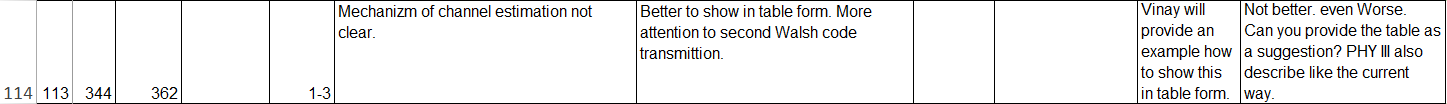 This comment is withdrawn and will submit again on latter ballot draft with a clear suggestion.Note: No action required from TEComment D5 - 128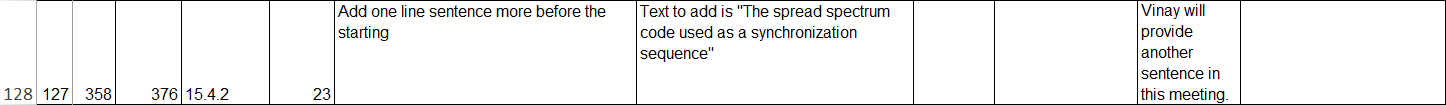 Note: Add red letter text15.4.2 Synchronization SequenceThe synchronization sequence is generated using spread spectrum (SS) code for IDE. The SS code used with IDE coded display based transmitter to add built-in adaptation on data recovery in addition to achieve the asynchronous communication with angle free and distance adaptive communication between transmitter and receiver. The subclause 15.2.2 contains more information about spread spectrum.ProjectIEEE P802.15 Working Group for Wireless Personal Area Networks (WPANs)IEEE P802.15 Working Group for Wireless Personal Area Networks (WPANs)TitleSNUST Text for D5 Comment ResolutionSNUST Text for D5 Comment ResolutionDate SubmittedNovember, 2017November, 2017SourceJaesang Cha (SNUST), Soo-Young Chang (CSUS), Vinayagam Mariappan (SNUST)Voice:	[   ]
Fax:	[   ]
E-mail:	[chajs@seoultech.ac.kr]1 Re:SNUST Text for D5 Comment Resolution SNUST Text for D5 Comment Resolution AbstractThis is a D5 comment Resolution text. The PHY-VI is designed to operate on the application services like LED ID, LiFi/CamCom, Digital Signage with advertisement information etc.This is a D5 comment Resolution text. The PHY-VI is designed to operate on the application services like LED ID, LiFi/CamCom, Digital Signage with advertisement information etc.PurposeSNUST Text for D5 Specification Editorial Revision.SNUST Text for D5 Specification Editorial Revision.NoticeThis document has been prepared to assist the IEEE P802.15.  It is offered as a basis for discussion and is not binding on the contributing individual(s) or organization(s). The material in this document is subject to change in form and content after further study. The contributor(s) reserve(s) the right to add, amend or withdraw material contained herein.This document has been prepared to assist the IEEE P802.15.  It is offered as a basis for discussion and is not binding on the contributing individual(s) or organization(s). The material in this document is subject to change in form and content after further study. The contributor(s) reserve(s) the right to add, amend or withdraw material contained herein.ReleaseThe contributor acknowledges and accepts that this contribution becomes the property of IEEE and may be made publicly available by P802.15.The contributor acknowledges and accepts that this contribution becomes the property of IEEE and may be made publicly available by P802.15.